彰化縣不動產仲介經紀商業同業公會   函受文者： 全體會員公司發文日期：中華民國104年03月25日發文字號：(104)彰縣房仲會字第006號速　　別：普通件附　　件：不動產經紀人複訓班報名表 主旨：不動產經紀人換證訓練班開課通知，請  查照。說明：不動產經紀人複訓班訂於6月22、23、24、25日開課，為期四天     星期(一)至星期(四)，報名人數60人為上限，額滿為止！敬請各
     公司不動產經紀人踴躍報名！特聘不動產估價師為授課講師！ 因不動產經紀人複訓班開課不易， 一年僅此一班！  敬請把握此次 開課機會受訓！以免向隅！學員受訓完成後，由本會發給「不動產經紀人專業訓練時數證明書」，而後填寫「不動產經紀人證書申請書」，自行向-【彰化縣政府地政處】申請換證作業。依規定，不動產經紀人每四年之內應完成30小時受訓之證明文件，方能辦理換證，請於4/22號星期(三)前完成報名手續，以利課程進行。　　　彰化縣「不動產經紀人複訓30小時換證班」報名表公司名稱：                              聯絡人：                          電    話：(    )                        傳  真：(    )                      <<若表格不敷使用，請自行影印，謝謝!>>		◆報名日期：　 　年　 　 月　 　日◆報名方式報名費：NT $3500元整 （含教材、訓練時數合格證書、登錄費、午餐等）。  非本會會員公司之不動產經紀人需加收壹千元行政費。      報名繳費後至開課日前一週申請退費，退還費用九成！日後恕不受理！                         2.報名費：請利用電匯，並傳真報名表及電匯收據至公會。         ((ATM轉帳匯款，敬請特別傳真告知!!))請務必於4/22日星期(三)前回傳報名表，恕不受理現場報名繳費.依內政部規定，60人為上限!!請勿錯過上課機會，敬請踴躍報名!!3. 依內政部規定，凡遲到、早退超過十分鐘者，該節數不予計入！◆上課日期：訂於104年6月22、23、24、25日開課，共計平日四天。◆上課時間：上午8:30～下午5:00  ◆上課地點：彰化縣原住民生活館三樓展演廳（彰化市中山路三段266-1號，彰化縣消防局東區分隊右轉台化對面。）※為免延誤換證時效，影響不動產經紀人權益，敬請把握換證機會，儘早完成三十小時專業訓練課程，一勞永逸。(即第二年亦可先上，無須等到最後一年！)※姓名身分證字號性別民國出生年月日行動電話餐食葷/素葷/素匯款戶名：彰化縣不動產仲介經紀商業同業公會分行：營業部彰化第十信用合作社，金融代號：1630011，帳號：0011113256010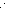 